Matemática 1) Letícia gosta de ler sobre animais. Ela achou informações sobre os “grandalhões” do planeta. Veja só: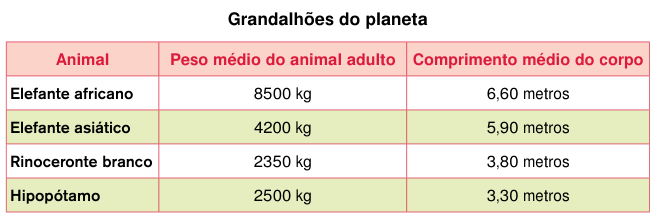 A. Desses animais, o que tem menor peso médio é o que apresenta menor comprimento? Justifique.__________________________________________________________________________________________________________________________________________________________________________________________________________________________________________________________________________________________________________________________________________________________________________________B. Uma balança de grande porte comporta animais de até 5 toneladas, ou seja, 5 mil quilogramas. Quais desses animais poderiam ser pesados nessa balança sem danificá-la?__________________________________________________________________________________________________________________________________________________________________________________________________________________________________________________________________________________________________________________________________________________________________________________2) A Loja Berlanda está com promoção de televisores. Então, resolvi comprar um televisor por R$ 2.200,00. Dei R$ 400,00 de entrada e, o restante, vou pagar em 12 prestações de qual valor?Sentença matemática                                                                                      CálculoR: ________________________________________________________________________3) Um automóvel tem 4,2 m de comprimento. Se colocarmos 25 automóveis iguais a esse enfileirados, quantos metros de comprimento teria essa fila?Sentença matemática                                                                                      Cálculo(A) 10,5 m.            (B) 18,4 m.             (C) 84 m.         (D) 105 m.       (E) 180,4 m4) Investigue quais das planificações desenhadas abaixo são moldes de um cubo: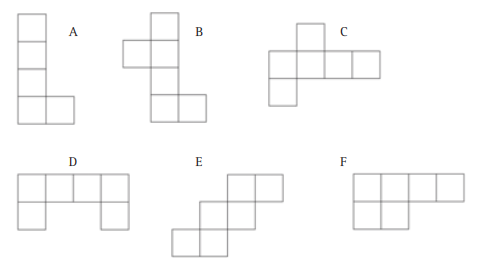 5) Quantos quadrados você consegue ver na imagem de palitos? 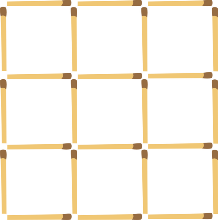 R: __________________________________________________________________________Desafio extra) Sudoku: Preencha os quadradinhos com números de 1 a 9 de forma que não haja repetição na mesma linha, coluna ou quadrado (de 3 por 3).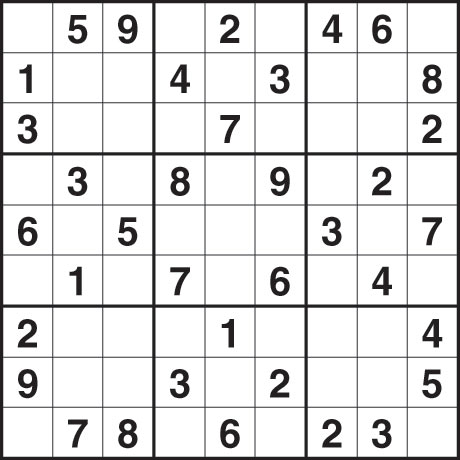 